СП ДС «Сказка»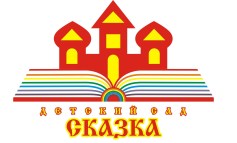 ГБОУ СОШ № 5 «ОЦ Лидер» г.о. КинельКонсультация для родителей на тему: «Что делать, если вам не нравятся друзья вашего ребёнка»подготовил: педагог-психолог Гурташева Е.М.2023Что делать, если вам не нравятся друзья вашего ребёнка   Для ребёнка общение с друзьями имеет большое значение. Где-то с подросткового возраста у ребёнка появляются настоящие друзья, до этого – выбор бывает случайным, или точнее стихийным. В  детском саду ребёнок выбирает детей, с кем ему интересней играть. В школе  уже проявляется большая избирательность. У ребёнка могут быть десятки приятелей. А кто именно останется у него в друзьях, это зависит от многих составляющих: от времени, общей деятельности, да и от семьи.   Если вашему малышу 2-3 года, то особых поводов для волнения быть не должно. В этом возрасте дети активно проявляют интерес к чужим куклам и машинкам, для них характерны случайные «потасовки» с отниманием друг у друга игрушек, и зачастую достаточно агрессивно. Но это является нормой для такого возраста. Постарайтесь спокойно разобраться, что именно хотел маленький друг от вашего малыша и помогите детям вернуть ситуацию в доброжелательное русло.Примерно лет до пяти детям свойственно примерять различные модели поведения на себя. Они копируют не только «правильное» поведение родителей, но и весьма ошибочные роли (например, когда соседский ребенок в истерике падает на землю, чтобы добиться своей цели). Увидев такое поведение, а самое главное - его результат, ваш малыш непременно испробует действие этого метода и на психике своей мамы. В таких случаях  важно твердо донести до малыша, что такое поведение в вашей семье категорически неприемлемо и таким образом он ничего не получит. С первого, а может быть и с пятого раза ребенок всё поймет, и такие пробы прекратятся.Возраст вашего ребенка от 3 до 7 лет, часто в детсадовском коллективе он может испытывать различно окрашенные эмоции и чувства. Некоторые дети очень сильно страдают, если их игнорируют при совместной игре. В этом случае стоит задуматься, а не повторяет ли ваш малыш подчиненную роль, которую он ощущает в своей семье? Если личность ребенка подавляют родители дома, то и среди детей он вряд ли станет лидером. Из-за заниженной самооценки он не может отстаивать свою точку зрения, а значит, другие дети в саду его могут неосознанно обижать. В этом случае  лучше подумать, а правильно ли вы воспитываете своего ребенка?Общие рекомендации:Предоставьте ребенку возможность самостоятельно выбирать детей, с которыми он хочет общаться.Сконцентрируйтесь на самом главном – на сохранении связи с собственным ребенком.Понять, чем именно вам не нравятся приятели ребенка. Они не соответствуют вашим ожиданиям в плане характера, увлечений или образа жизни или вы переносите на ребенка свои собственные ценности и интересы, игнорируя его личное мнение? Вам остается смириться с выбором ребенка и попытаться наладить с ним более тесный контакт, чтобы понять его точку зрения. Если ребёнок просто стал менее открытым, постоянно избегает откровенных разговоров и старается уединиться, либо провести свободное время с друзьями – то в этом нет ничего страшного, просто он повзрослел. С такими переменами нужно смириться и принять их как должное.Открыто не критиковать друзей вашего ребенка. Вспомните себя. Вряд ли вам доставляло удовольствие слышать о том, что Ваши друзья не подходят для общения. Никогда не думайте, что авторитет родителей сильнее, чем детская дружба. Чаще разговаривайте с ребенком, тогда он сам сделает правильный выбор.Обратить внимание на свою жизнь и свое поведение. Ничто так не воспитывает, как личный пример. Приложите все усилия для того, чтобы у вас с ребенком были доверительные отношения, участвуйте в его личной жизни.Чаще приглашать к себе домой друзей Вашего ребёнка. Станьте частью их компании. Эта компания будет у вас на глазах, Вы будете иметь представление о том, чем вообще занимаются дети, чем интересуются, о чём разговаривают, во что играют. Во-первых, вы сможете быстро реагировать на происходящее. Во-вторых, вполне может оказаться, что не такие они и плохие – друзья вашего ребенка. Просто со стороны все видится другим.Если друзья ребенка при ближайшем рассмотрении всё-таки вас не устраивают - попробуйте переключить внимание ребёнка на другой круг общения. Предложите альтернативу: кружок, клуб или спортивную секцию. Возможно, у ребенка завяжутся дружеские отношения в другой среде.Не нужно навязывать своему ребенку дружбу, которая ему не интересна. Друзей поневоле не бывает и это очень важный закон для построения дружеских и искренних отношений.Необходимо взять за аксиому: друзья не портят моего ребенка. Благодаря сверстникам он более полноценно развивается, а какое место занимает ребенок в своем детском обществе, зависит от воспитания. Лучше лишний раз взвесить степень доверия вашего ребенка именно к вам - родителям.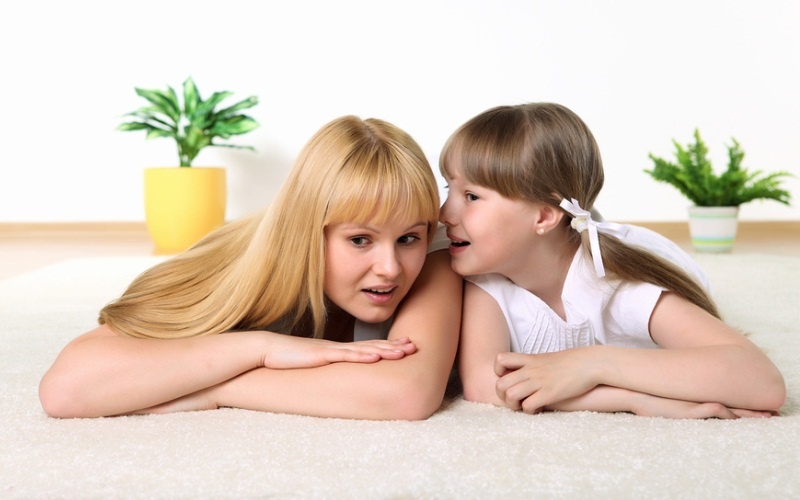 УВАЖАЙТЕ ВЫБОР ДЕТЕЙ!БУДТЕ ОЧЕНЬ ВНИМАТЕЛЬНЫ К РЕБЁНКУ!СОПРОВОЖДАЙТЕ СВОЕГО РЕБЁНКА, НЕ ДАВИТЕ НА НЕГО, СТАНЬНЕ ЕГО МУДРЫМ ПОПУТЧИКОМ, МНЕНИЕМ КОТОРОГО ОН ДОРОЖИТ!Материал подготовила педагог-психолог Гурташева Е.М.